Publicado en MADRID el 29/01/2020 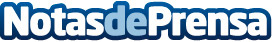 CCN ENVIRONMENT encargada de una obra de arte emblema de la emergencia climática al artista Ribera GironaEl Arte, creador de la consciencia y con la urgencia de actuar de forma inmediata frente al cambio climático y la contaminación, se convierte en una gran ayuda frente al mayor desafío de la Humanidad, nada menos que su supervivenciaDatos de contacto:Rody SÁNCHEZ de MIGUELwww.ccnenvironment.com609579621Nota de prensa publicada en: https://www.notasdeprensa.es/ccn-environment-encargada-de-una-obra-de-arte Categorias: Nacional Artes Visuales Sociedad Ecología http://www.notasdeprensa.es